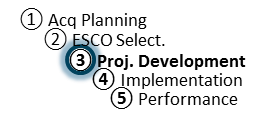 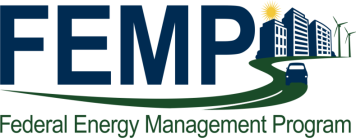 Agenda: Investment-Grade Audit Review WorkshopIntroductions/RolesWelcome by site person (Agency)Introductions (as needed by PF)Objectives of the IGA WorkshopBring all parties together to identify, discuss, and reach agreement on all remaining issues to enable Task Order award.Resolution of Remaining IssuesFinal project scopeECM technical descriptionsM&VRisk, Responsibility, and Project PerformanceO&M, Repair & ReplacementTrainingPrice ProposalTO SchedulesPricingFinancingO&M, Repair, and ReplacementOther ItemsAward PlanPlan/schedule for Task Order award.